Приложение к постановлению администрации Палехского муниципального районаот 08.02.2022 № 44-пПАСПОРТ муниципальной программы Палехского муниципального района2. Анализ текущей ситуации в сфере реализации  муниципальнойпрограммы. 27 февраля 2012 г. Решением Совета Палехского городского поселения № 16 в Реестр муниципального имущества, находящегося в собственности Палехского городского поселения внесено дополнение, согласно которому дороги, расположенные на территории поселения приняты в собственность Палехского городского поселения.На территории Палехского городского поселения проживает более 4 тысяч человек.Необходимым условием поддержания нормальной жизнедеятельности является обеспечение содержания дорожной сети Палехского городского поселения на нормативном уровне, ее обустройство в соответствии с требованиями обеспечения безопасности дорожного движения, проведение капремонта, реконструкции, строительства, улучшения технического и эксплуатационного состояния, повышение качества содержания.Основными проблемами при содержании дорог местного значения является:низкое качество дорожного покрытия;отвод ливневых вод;низкая укомплектованность средствами организации дорожного движения.Всё это создаёт неудобства и трудности при эксплуатации автодорог Палехского городского поселения.Содержание всей дорожной сети городского поселения в летний и зимний периоды, ее обустройство, решение вопросов организации дорожного движения, своевременный ремонт, является важнейшей задачей в обеспечении жизнедеятельности Палехского городского поселения.3.Основные цели и задачи.Основной целью настоящей Программы является содержание  дорожной сети Палехского городского поселения на нормативном уровне.Основными задачами является обустройство дорожной сети, ремонт, реконструкция, капитальный ремонт улучшение технического и эксплуатационного состояния, качественное обслуживание.4.Целевые индикаторы ПрограммыВ систему мероприятий по реализации Программы включены:- ввод автомобильных дорог общего пользования местного значения в границах населённых пунктов Палехского городского поселения.- повышение индекса состояния дорог общего пользования местного значения в границах  населённых пунктов Палехского городского поселения.- анализ существующего состояния дел по обеспечению обустройства, ремонта, улучшению технического состояния и содержанию  автодорог, а также обоснование предложений по их совершенствованию, с учетом нормативных требований и имеющихся возможностей по их реализации;- контроль за обеспечением сохранности автомобильных дорог местного значения;-  осуществление дорожной деятельности в отношении автомобильных дорог местного значения;- обеспечение безопасности дорожного движения.Ожидаемые конечные результаты программыРеализация настоящей программы позволит обеспечить  содержание на нормативном уровне сети автомобильных дорог общего пользования местного значения в границах населённых пунктов Палехского городского поселения и  обеспечит  следующие результаты:уменьшение дорожно-транспортных происшествий.уменьшение количество происшествий с участием пешеходов. увеличит срок эксплуатации автодорог с асфальтобетонным покрытием.5. Подпрограммы муниципальной  программыМуниципальная программа реализуется посредством двух подпрограмм.Подпрограммы предполагают выполнение установленных законодательством обязательств и функций органов местного самоуправления в сфере дорожного хозяйства и обеспечения транспортного обслуживания, в том числе:1) подпрограмма «Ремонт, капитальный ремонт автомобильных дорог общего пользования местного значения в границах населенных пунктов  Палехского городского поселения» предполагает осуществление полномочий в области дорожной деятельности в отношении автомобильных дорог местного значения в границах населенных пунктов Палехского городского поселения, а также осуществление иных полномочий в области использования автомобильных дорог и осуществления дорожной деятельности в соответствии с законодательством Российской Федерации;2) подпрограмма «Содержание автомобильных дорог общего пользования местного значения в границах населенных пунктов Палехского городского поселения» предусматривает осуществление полномочий в области использования автомобильных дорог и осуществление деятельности в соответствии с законодательством Российской ю вопросовФедерации;6. Ресурсное обеспечение муниципальной программыПриложение 1к муниципальной программе «Развитие транспортной системы Палехского городского поселения»Подпрограмма«Ремонт, капитальный ремонтавтомобильных дорог общего пользования местного значения в границах населенных пунктов Палехского городского поселения»ПАСПОРТподпрограммы муниципальной программы Палехского муниципального района2. Мероприятия подпрограммыРеализация подпрограммы рассчитана на 2021-2024 годы. Нормативным основанием регулярного проведения ремонта и капитального ремонта автомобильных дорог общего пользования местного значения в границах населенных пунктов Палехского городского поселения является Закон Ивановской области № 80-03 от 14.07.2008 «О некоторых вопросах регулирования дорожной деятельности в Ивановской области». Перечень автомобильных дорог общего пользования местного значения в границах населенных пунктов Палехского городского поселения, в отношении которых планируется проводить ремонтные работы или осуществлять капитальный ремонт ежегодно определяется отделом городского хозяйства администрации Палехского муниципального района по результатам обследований.Ремонтные работы проводятся организациями, заключившими соответствующий муниципальный контракт с ответственным исполнителем подпрограммы, которым выступает МКУ «Благоустройство территории Палеха». Финансирование подпрограммы проводится за счет бюджетных ассигнований бюджета Палехского городского поселения.3.Сведения о целевых индикаторах (показателях) реализации подпрограммы4. Ресурсное обеспечение мероприятий подпрограммы( руб.)Приложение 2к муниципальной программе «Развитие транспортной системы Палехского городского поселения»Подпрограмма «Содержание автомобильных дорог общего пользования местного значения в границах населенных пунктов Палехского городского поселения»ПАСПОРТподпрограммы муниципальной программы Палехского муниципального района2. Целевые индикаторы (показатели) подпрограммы3. Мероприятия подпрограммыРеализация подпрограммы рассчитана на 2021-2024 годы и осуществляется посредством дорожной деятельности в отношении автомобильных дорог местного значения в границах населенных пунктов Палехского городского поселения, а также осуществления иных полномочий в области использования автомобильных дорог и осуществления дорожной деятельности в соответствии с законодательством Российской Федерации.Ответственным исполнителем подпрограммы является МКУ «Благоустройство территории Палеха». Финансирование подпрограммы проводится за счет бюджетных ассигнований бюджета Палехского городского поселения, иных источников финансирования не предполагается.4. Ресурсное обеспечение мероприятий подпрограммы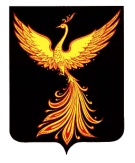 АДМИНИСТРАЦИЯПАЛЕХСКОГО МУНИЦИПАЛЬНОГО РАЙОНААДМИНИСТРАЦИЯПАЛЕХСКОГО МУНИЦИПАЛЬНОГО РАЙОНААДМИНИСТРАЦИЯПАЛЕХСКОГО МУНИЦИПАЛЬНОГО РАЙОНААДМИНИСТРАЦИЯПАЛЕХСКОГО МУНИЦИПАЛЬНОГО РАЙОНААДМИНИСТРАЦИЯПАЛЕХСКОГО МУНИЦИПАЛЬНОГО РАЙОНАПОСТАНОВЛЕНИЕПОСТАНОВЛЕНИЕПОСТАНОВЛЕНИЕПОСТАНОВЛЕНИЕПОСТАНОВЛЕНИЕот 08.02.2022  № 44-пот 08.02.2022  № 44-пот 08.02.2022  № 44-пОб утверждении муниципальной программы«Развитие транспортной системы Палехского городского поселения»Об утверждении муниципальной программы«Развитие транспортной системы Палехского городского поселения»Об утверждении муниципальной программы«Развитие транспортной системы Палехского городского поселения»В целях обеспечения нормативного состояния дорожного покрытия автомобильных дорог общего пользования в границах населенных пунктов Палехского городского поселения, руководствуясь постановлениями администрации Палехского муниципального района от 03.02.2021 № 53-п  «Об утверждении Порядка разработки, реализации и оценки эффективности муниципальных программ Палехского муниципального района и Палехского городского поселения» и от 04.10.2013 № 605-п  «Об утверждении Перечня муниципальных программ Палехского муниципального района», руководствуясь Уставом Палехского муниципального района, администрация Палехского муниципального района п о с т а н о в л я е т:1. Утвердить муниципальную программу «Развитие транспортной системы Палехского городского поселения» (приложение).2. Отменить постановление администрации Палехского городского поселения от 29.01.2016 № 61-п «Об утверждении муниципальной программы «Развитие транспортной системыПалехского городского поселения».3.Контроль за исполнением настоящего постановления возложить на начальника управления муниципального хозяйства администрации Палехского муниципального района, исполняющего обязанности заместителя главы администрации Палехского муниципального районаМарычева С.Н.4.Опубликовать настоящее постановление в информационном бюллетене органов местного самоуправления Палехского муниципального района и разместить на официальном сайте Палехского муниципального района в сети «Интернет».5. Настоящее постановление вступает в силу после его официального опубликования.Глава Палехского муниципального районаИ.В. СтаркинНаименование программы Развитие транспортной системы Палехского городского поселенияСрок реализации программы2021-2024 г.г.Перечень подпрограмм1. Ремонт, капитальный ремонт автомобильных дорог общего пользования местного значения в границах населённых пунктов Палехского городского поселения.2. Содержание автомобильных дорог общего пользования местного значения в границах населенных пунктов Палехского городского поселения.Администратор программы Администрация Палехского муниципального районаОтветственные исполнителиМКУ «Благоустройство территории Палеха»Исполнители МКУ «Благоустройство территории Палеха»Цель программы                        Сохранение на нормативном уровне сети автомобильных дорог общего пользования в границах населённых пунктов Палехского городского поселенияЗадачи программыОбустройство дорожной сети, ремонт, реконструкция, капитальный ремонт улучшение технического и эксплуатационного состояния, качественное обслуживание.Целевые индикаторы (показатели) программы1. Общая протяженность дорог Палехского городского поселения.2. Общая протяженность автомобильных дорог соответствующих нормативным требованиям к транспортно-эксплуатационным показателям, на 31 декабря отчетного года.3. Доля протяженности автомобильных дорог соответствующих нормативным требованиям к транспортно-эксплуатационным показателям, на 31 декабря отчетного года.4. Прирост протяженности автомобильных дорог соответствующих нормативным требованиям к транспортно-эксплуатационным показателям, в результате капитального ремонта и ремонта на 31 декабря отчетного года.5. Прирост протяженности автомобильных дорог соответствующих нормативным требованиям к транспортно-эксплуатационным показателям, в результате строительства и реконструкции на 31 декабря отчетного года.Объём ресурсного обеспечения программыОбщий объём бюджетных ассигнований всего – 56 521 433,72 руб., в т.ч.:- бюджет Палехского городского поселения2021 г. – 5 730 317,38руб.;2022 г. – 6 341 804,37 руб.;2023 г. – 4 344 000,00 руб.;2024 г. – 4 521 530,00 руб.- областной бюджет:2021г. – 21 984 499,08 руб.2022 г. – 13 599 282,89 руб.2023г. –  0,00 руб.2024г. – 0,00 руб.Ожидаемые результаты реализации программы1. Увеличение общей протяженности автомобильных дорог общего пользования местного значения в границах населённых пунктов Палехского городского поселения.2. Улучшение технико-эксплуатационного состояния автомобильных дорог общего пользования местного значения в границах населённых пунктов Палехского городского поселения.3. Обеспечение нормативного состояния дорожного покрытия автомобильных дорог общего пользования в границах населённых пунктов Палехского городского поселения.Nп/пНаименование мероприятия / Источник ресурсного обеспечения2021202220232024Программа, всего:Программа, всего:27714816,4619941087,264344000,004521530,00- бюджет  Палехского городского поселения- бюджет  Палехского городского поселения5730317,386341804,374344000,004521530,00-областной бюджет-областной бюджет21984499,08*13599282,890,000,001.Подпрограмма "Ремонт, капитальный ремонт  автомобильных дорог общего пользования местного значения в границах населенных пунктов Палехского городского поселения"25094816,4615997087,26800000,001000000,00- областной бюджет21984499,08*13599282,890,000,00- бюджет Палехского городского поселения3110317,382397804,37800000,001000000,002.Подпрограмма "Содержание  автомобильных дорог общего пользования местного значения вне границ населенных пунктов в границах Палехского муниципального район"2620000,003944000,003544000,003944000,00- областной бюджет0,000,000,00- бюджет  Палехского городского поселения2620000,003944000,003544000,003944000,00Наименование подпрограммыРемонт, капитальный ремонт  автомобильных дорог общего пользования местного значения в границах населенных пунктов Палехского городского поселенияСрок реализацииподпрограммы2021-2024 г.г.Ответственный исполнитель подпрограммыМКУ «Благоустройство территории Палеха»Исполнители  основных мероприятий (мероприятий) подпрограммыМКУ «Благоустройство территории Палеха»Цель (цели) подпрограммы Сокращение доли  автомобильных дорог общего пользования местного значения в границах населенных пунктов Палехского городского поселения, требующих ремонтаЗадачи подпрограммыОбеспечение проведения ремонтных работ в отношении автомобильных дорог общего пользования местного значения в границах населенных пунктов Палехского городского поселения.Объемы ресурсного обеспечения подпрограммыОбщий объём бюджетных ассигнований всего – 42 691 903,72руб., в т.ч.:- бюджет Палехского городского поселения:2021 г. – 3 110 317,38руб.;2022 г. – 2 397 804,37 руб.;2023 г. – 800 000,00 руб.2024 г. – 800 000,00 руб.- областной бюджет:2021 – 21 984 499,08 руб.– 13 599 282,89 руб.2023– 0,00 руб.2024 – 0,00 руб.Ожидаемые результаты реализацииподпрограммы Улучшение технико-эксплуатационного состояния автомобильных дорог общего пользования местного значения в границах населённых пунктов Палехского городского поселения.№   Наименование целевого индикатора(показателя)                             Ед.измЗначение показателейЗначение показателей№   Наименование целевого индикатора(показателя)                             Ед.изм20212022202320241Общая протяженность дорог Палехского городского поселениякм37,237,237,237,22Общая протяженность автомобильных дорог соответствующих нормативным требованиям к транспортно-эксплуатационным показателям, на 31 декабря отчетного годакм33,5435,3336,03337,1333Доля протяженности автомобильных дорог соответствующих нормативным требованиям к транспортно-эксплуатационным показателям, на 31 декабря отчетного года%90,169596,899,84Прирост протяженности автомобильных дорог соответствующих нормативным требованиям к транспортно-эксплуатационным показателям, в результате капитального ремонта и ремонта на 31 декабря отчетного годакм2,7791,790,7031,15Прирост протяженности автомобильных дорог соответствующих нормативным требованиям к транспортно-эксплуатационным показателям, в результате строительства и реконструкции на 31 декабря отчетного годакм0000Мероприятия, запланированные для достижения целевых индикаторовЕд.изм20212022202320241Восстановлено дорог с твердым покрытием (щебень)м10001000100010002Восстановлено дорог с усовершенствованным покрытием (асфальт)м277917907301100Nп/пНаименование мероприятия / Источник ресурсного обеспеченияНаименование мероприятия / Источник ресурсного обеспеченияНаименование мероприятия / Источник ресурсного обеспечения2021202220232024Подпрограмма, всего:Подпрограмма, всего:Подпрограмма, всего:Подпрограмма, всего:25094816,4615997087,26800000,00800000,00-областной бюджет-областной бюджет-областной бюджет-областной бюджет21984499,0813599282,890,00- бюджет  Палехского городского поселения- бюджет  Палехского городского поселения- бюджет  Палехского городского поселения- бюджет  Палехского городского поселения3110317,382397804,37800000,00800000,00Основное мероприятие «Ремонт, капитальный ремонт автомобильных дорог общего пользования» из них:Основное мероприятие «Ремонт, капитальный ремонт автомобильных дорог общего пользования» из них:Основное мероприятие «Ремонт, капитальный ремонт автомобильных дорог общего пользования» из них:Основное мероприятие «Ремонт, капитальный ремонт автомобильных дорог общего пользования» из них:25094816,4615997087,26800000,00800000,00Мероприятия подпрограммыМероприятия подпрограммыМероприятия подпрограммыМероприятия подпрограммыПроведение ремонта и капитального ремонта автомобильных дорог общего пользования местного значения в границах городского поселения (закупка товаров, работ и услуг)Проведение ремонта и капитального ремонта автомобильных дорог общего пользования местного значения в границах городского поселения (закупка товаров, работ и услуг)Проведение ремонта и капитального ремонта автомобильных дорог общего пользования местного значения в границах городского поселения (закупка товаров, работ и услуг)Проведение ремонта и капитального ремонта автомобильных дорог общего пользования местного значения в границах городского поселения (закупка товаров, работ и услуг)941717,061682000,00800000,00800000,001.11.1Ямочный ремонт дорог Ямочный ремонт дорог 168000,0082000,0060000,0060000,001.21.2Материалы для ямочного ремонтаМатериалы для ямочного ремонта324700,00600000,00460000,00460000,001.3Устройство отвода ливневых водУстройство отвода ливневых водУстройство отвода ливневых вод57000,00100000,00100000,00100000,001.4Изготовление сметной документацииИзготовление сметной документацииИзготовление сметной документации115000,00700000,00100000,00100000,001.5Проверка достоверности определения сметной стоимости в рамках текущего ремонтаПроверка достоверности определения сметной стоимости в рамках текущего ремонтаПроверка достоверности определения сметной стоимости в рамках текущего ремонта117011,0610000,0040000,0040000,001.6Строительный контрольСтроительный контрольСтроительный контроль160006,00100000,0040000,0040000,00Проектирование строительства (реконструкции), капитального ремонта, строительство (реконструкцию), капитальный ремонт, ремонт и содержание автомобильных дорог общего пользования местного значения Ивановской области, в том числе на формирование муниципальных дорожных фондов Ивановской области (закупка товаров, работ и услуг)Проектирование строительства (реконструкции), капитального ремонта, строительство (реконструкцию), капитальный ремонт, ремонт и содержание автомобильных дорог общего пользования местного значения Ивановской области, в том числе на формирование муниципальных дорожных фондов Ивановской области (закупка товаров, работ и услуг)Проектирование строительства (реконструкции), капитального ремонта, строительство (реконструкцию), капитальный ремонт, ремонт и содержание автомобильных дорог общего пользования местного значения Ивановской области, в том числе на формирование муниципальных дорожных фондов Ивановской области (закупка товаров, работ и услуг)Проектирование строительства (реконструкции), капитального ремонта, строительство (реконструкцию), капитальный ремонт, ремонт и содержание автомобильных дорог общего пользования местного значения Ивановской области, в том числе на формирование муниципальных дорожных фондов Ивановской области (закупка товаров, работ и услуг)24153099,4014315087,260,000,002.12.12.1Текущий ремонт дороги по ул. 1-я Западная в п. Палех Ивановской области (софинансирование)0,005621310,000,000,002.22.22.2Текущий ремонт дороги по ул. 1-я Школьная в п. Палех Ивановской области (софинансирование)0,007074630,000,000,002.32.32.3Текущий ремонт дроги по ул. Маяковского в п.Палех Ивановской области(софинансирование)3618332,000,000,000,002.42.42.4Текущий ремонт дороги по ул. Чапаева в п. Палех Ивановской области (софинансирование)0,001619147,260,000,002.52.52.5Ремонт дороги по ул. Пушкина в п.Палех Ивановской области (межбюджетный трансферт)4459501,000,000,000,002.62.62.6Ремонт дороги по ул. Зеленая горка, подъезд к парку со стороны ул.М.Горького и ул.Баканова в п.г.т.Палех Ивановской области (межбюджетный трансферт)4248190,000,000,000,002.72.72.7Текущий ремонт дороги по ул. Ленина в п.Палех Ивановской области (межбюджетный трансферт)11827076,400,000,000,00Наименование подпрограммыСодержание автомобильных дорог общего пользования местного значения в границах населенных пунктов Палехского городского поселенияСрок реализацииподпрограммы2021-2024Ответственный исполнитель подпрограммыМКУ «Благоустройство территории Палеха»Исполнители  основных мероприятий (мероприятий) подпрограммыМКУ «Благоустройство территории Палеха»Цель (цели) подпрограммы Поддержание в рабочем состоянии всех  автомобильных дорог общего пользования местного значения в границах населенных пунктов Палехского городского поселения, сохранение объема и качества их содержания.Задачи подпрограммыПоддержание в рабочем состоянии всех автомобильных дорог общего пользования местного значения в границах населенных пунктов Палехского городского поселения, сохранении объема и качества их содержанияОбъемы ресурсного обеспечения подпрограммыОбщий объём бюджетных ассигнований всего – 14 052 000,00руб., в т.ч.:- бюджет Палехского городского поселения:2021 г. – 2 620 000,00 руб.;2022 г. – 3 944 000,00 руб.;г. – 3 544 000,00 руб.;г. –3 944 000,00 руб.- областной бюджет:2021 – 0,00 руб.2022 – 0,00 руб.2023 –0,00 руб.2024 – 0,00 руб.Ожидаемые результаты реализацииподпрограммы Обеспечение нормативного состояния дорожного покрытия автомобильных дорог общего пользования в границах населённых пунктов Палехского городского поселения.NНаименование показателяЕд. изм.    2021   2022    202320241.Протяженность  автомобильных дорог общего пользования местного значения в границах населенных пунктов Палехского городского поселения, находящихся на содержание  км37,237,237,237,22.Доля  автомобильных дорог общего пользования местного значения в границах населенных пунктов Палехского городского поселения, находящихся на содержании   %100100100100Nп/пНаименование мероприятия / Источник ресурсного обеспечения2021202220232024Подпрограмма, всего:Подпрограмма, всего:2620000,003944000,003544000,003944000,00- бюджет Ивановской области- бюджет Ивановской области0,000,000,000,00- бюджет  Палехского городского поселения- бюджет  Палехского городского поселения2620000,003944000,003544000,003944000,00Основное мероприятие «Содержание автомобильных дорог общего пользования»Основное мероприятие «Содержание автомобильных дорог общего пользования»262000,003944000,003544000,003944000,00Содержание автомобильных дорог общего пользования местного значения в границах населенных пунктов Палехского городского поселенияСодержание автомобильных дорог общего пользования местного значения в границах населенных пунктов Палехского городского поселения262000,003944000,003544000,003944000,00